2020 Landmark Scholarship Program GuidelinesOBJECTIVEThe Landmark Scholarship Program (hereinafter referred to as the Scholarship Program) is designed to provide higher education in the field of forestry in the Republic of Korea (ROK) for ten (10) ASEAN Member Countries participating in the Landmark Scholarship Program: Brunei Darussalam, Cambodia, Lao PDR, Indonesia, Malaysia, Myanmar, Philippines, Singapore, Thailand and Viet Nam, with the aim of promoting capacity building in the forestry sector.ADMISSION QUOTA FOR 2020The Secretariat will offer the 2020 Landmark Scholarship to three (3) Recipients – one (1) Doctoral degree Recipient (PhD) and two (2) Master’s degree Recipients (MSc). The Scholarship Recipients will commence their studies from March 2020.ELIGIBLE UNIVERSITIES AND FIELDS OF STUDY IN 2020For the 2020 intake, Applicants can choose two (2) desired universities and supervising professors from the list of nine (9) universities (Table1). Considering the Applicant’s desired major or area of specialization, the Secretariat may offer the Applicant a place in any of the nine (9) universities who have signed a Memorandum of Understanding (MOU) with the Secretariat in the previous years.Applicants should consider the prospective departments and majors available in Annex-1 or via the official university webpage. Table 1. List of degrees offered and eligible universitiesAPPLICATION REQUIREMENTS4.1 General RequirementsApplicants must be citizens of any of the ten (10) ASEAN Member Countries participating in the Landmark Scholarship Program: Brunei Darussalam, Cambodia, Lao PDR, Indonesia, Malaysia, Myanmar, Philippines, Singapore, Thailand and Viet Nam. Applicants should be in good health, both mentally and physically, to stay in the ROK for an extended period of time. Handicapped or disabled Applicants who satisfy the requirements are eligible for the Scholarship Program.* Applicants must submit the Personal Medical Assessment (Attachment #5). A serious illness (for example: HIV, drug-related diseases, etc.) can result in a disqualification from scholarship consideration.4.2 Academic RequirementsMaster’s degree Applicants must hold a Bachelor’s degree or a degree that is equivalent to or higher than a Bachelor’s degree as of 1 July 2019. Doctoral degree Applicants must hold a Master’s degree or a degree that is equivalent to or higher than a Master’s degree as of 1 July 2019.Minimum Grade Point Average (G.P.A.) of the Bachelor’s/Master’s degree that an Applicant must have achieved in order to apply for the Master’s/Doctoral degree program is 80 of the 100 points scales. (Refer to G.P.A. conversion table in Attachment #6).Common language proficiency admission requirements of the nine (9) universities – Applicants holding the language certificates of Korean or English must meet the following criteria:Table 2. Language proficiency requirements4.3 Priority Scholarship ConsiderationApplicants with the following qualifications/traits may receive priority consideration for the Scholarship Program:Experienced applicants who are well-equipped with forestry knowledge of his/her country Active governmental official staff in the forestry sectorPrevious major is in a field of forestrySubmit a study plan with a well-organized research planEnglish or Korean proficiencyHigher Grade Point Average (G.P.A.); andSupplementary materials (published academic papers, awards etc.)SCHOLARSHIP INFORMATION5.1 Scholarship PeriodMaster’s degree: Four (4) Semesters (2 years), starting from March 2020.Doctoral degree: Six (6) Semesters (3 years), starting from March 2020.The provision of scholarship benefits and allowances listed in Table 3 is only applicable during the aforementioned scholarship periods.5.2 Total Annual Scholarship Support: Max. 22,150 USD (MSc) and 22,500 USD (PhD)The maximum amount of financial support for scholarship period is USD44,300 (USD22,150/year for 2 years) for MSc Recipients and USD67,500 (22,500/year for 3 years) for PhD Recipient (for details, refer to Article 5 in Annex 4).The list of benefits and allowances provided to each Recipient is as follows: Table 3. List of benefits and allowances provided* For the 4th year of the PhD Recipients, only support * marked items5.3 Other InformationFor any other information, the Recipient is expected to refer to the Landmark Scholarship Program Rules and Regulations (Annex-4).REQUIRED DOCUMENTSApplicants shall submit the application documents listed in Table 4.The recommendation letter by Focal Officials for AFoCO Related Matters (Annex-2) must be sent to the Secretariat directly via e-mail. Documents must be written in English or accompanied by a complete English translation authenticated by the issuing institution or notarized by a notary’s office. Table 4. List of application documents required for the Scholarship Program▲ The submission of these documents are compulsory.  SELECTION PROCEDURE AND APPLICATION SCHEDULEThe selection procedures for the Scholarship Program shall follow the schedule listed below (Table 5). Each Focal Official for AFoCO Related Matters shall recommend One (1) candidate and inform the Secretariat with the Recommendation Letter (Annex-2) directly via e-mail.Candidates shall submit the application documents (Table 4) to the Secretariat. The Secretariat will establish an evaluation committee for the Scholarship Program, consisting of less than seven (7) members, subject to change, who are professionals in the field of forestry. A total of three (3) Candidates – one (1) Doctoral degree Candidate and two (2) Master’s degree Candidates will be selected by the evaluation committee according to the selection criteria (Annex-3). Candidates will be evaluated based on their application documents as well as their performance during the telephone interview.The Candidates shall individually apply to their desired university. The Candidates who gain admission into the university shall become the Scholarship Recipients of the Scholarship Program.In the case where a selected Candidate becomes ineligible due to unforeseen reasons such as medical problems, the next highest ranked Candidate will be offered the vacant Scholarship Recipient position. The Candidate should notify the Secretariat by 31 August 2019 if he/she is unable to accept the Scholarship.Table 5. Application and selection schedule*Admission periods may differ depending on universities applied forFOR MORE INFORMATIONThroughout the scholarship period, the Recipient shall be under the supervision and guidance of the university and his/her Supervising Professor. Should he/she have any requests/appeals/queries, he/she should contact:Seonghan Lee, Ph.D.Program Officer for Human Resources and Operation ManagementPlanning and Budget DivisionAsian Forest Cooperation Organization8th Floor, 9 Gukhoe-daero 62-gil, Yeongdeundpo-gu,Seoul, Republic of Korea (07236)T. +82-2-785-8966 | F. +82-2-785-8970 | E. lsh@afocosec.orgAidai Zhumasheva, Ms.Program Officer for Communication and Gender Policy Planning and Budget DivisionAsian Forest Cooperation Organization8th Floor, 9 Gukhoe-daero 62-gil, Yeongdeundpo-gu,Seoul, Republic of Korea (07236)T. +82-2-785-8964 | F. +82-2-785-8970 | E. aidai91@afocosec.orgOTHER USEFUL WEBSITESAFoCO Secretariat		http://afocosec.orgStudy in Korea			http://www.studyinkorea.go.kr Ministry of Education		http://english.moe.go.kr Learning Korean			http://www.sejonghakdang.org Understanding of Korean culture	http://korea.net Overseas Korean embassies	http://www.mofa.go.kr (Annex-1) Information of Eligible Universities(Annex-1a) Chungbuk National University (Annex-1b) Chungnam National University(Annex-1c) Dongguk University(Annex-1d) Kangwon National University (Annex-1e) Kongju National University(Annex-1f) Kookmin University(Annex-1g) Seoul National University(Annex-1h) University of Seoul(Annex-1i) Yeungnam University(Annex-2) Letter of Recommendation by Focal Officials for AFoCO Related Matters(CONFIDENTIAL)To the applicant: Please fill in your name and the other required information below. In turn, email this form to the Focal Officials for AFoCO Related Matters, who will write this letter. NOTE: Request your referee to send the letter to the Secretariat directly via email with an official letter.Name of Applicant: (given name)                    (family name)                 Nationality:                                                                                              Desired Degree Program:     □ Master’s        □ Doctoral Desired Major:                                                                                                                      To the Focal Officials for AFoCO Related Matters: The person named above has applied for the ‘2020 Landmark Scholarship Program’. We ask for your assistance, and would appreciate your frank and candid appraisal of the applicant.*Please type or print clearly using black ink.<Focal Official for AFoCO Related Matters>Name:                                                                                                                Position or Title:                                                                                        Institution:                                                                                            Contact Details: (Tel)                                       (Fax)                                                   Signature:						     Date:We greatly appreciate your timeliness regarding this letter of recommendation._________________________(Annex-3)Application EvaluationEach candidate shall be evaluated by the evaluation committee for the scholarship. The committee is composed of less than seven (7) members, subject to change, who are professionals in the field of forestry.• Name of Applicant: • Name of Examiner:• Evaluation of Applicants(yyyy).   (mm).   (dd).Comments: _______________________________________________________________________________________________________________________________________________________________________________________________________________________________________________________________________________________________________________________________________________________________________________________ ___________________________________________________________________________Signature of Examiner:(Attachment #1)2020 LANDMARK SCHOLARSHIP PROGRAMPersonal DataThe application form should be typewritten and all sections must be completed.*Please tick (√ ) a box that applies to you.※ Degree Program of Application	□ Master’s     □ Doctoral   PERSONAL INFORMATION* GPA(Grade Point Average) must be converted on a maximum scale of 100 points (converted points) (Attachment #6)All applications have to be accompanied by official transcripts or certified true copies._______________________(Attachment #2)Personal Statement* Please type or print clearly within 1 page using black ink. (in English) (*10 points)_______________________(Attachment #3)Study & Career Plan* Please type or print clearly within 1 page using black ink. (*20 points)_______________________(Attachment #4)“2020 Landmark Scholarship Program”_______________________(Attachment #5)Personal Medical AssessmentThe personal medical assessment is for obtaining a candidate’s basic physical condition by self-assessment. Regardless of this, all candidates shall take a comprehensive medical exam in accordance with the requirements of the Korea Immigration Service and applying universities. If the result is different from the Personal Medical Assessment, as showing that the applicant is unfit to study and live overseas, he/she may be disqualified._______________________(Attachment #6) GPA Conversion Table_______________________(Annex-4)Landmark Scholarship ProgramRules and RegulationsThe Landmark Scholarship Program (hereinafter referred to as, “the Scholarship Program”) was founded on the basis of the provision of opportunities to students in the Member Countries participating in the Landmark Scholarship Program  in order to build capacity in the forestry sector. This Scholarship Program is implemented in the forestry-related departments of universities in the Republic of Korea (ROK) that have been selected by the Secretariat each year. A. GENERALArticle 1 (Objectives)This set of Rules and Regulations is established to address the issues necessary to maintain a sound academic atmosphere for the Scholarship Recipient (hereinafter referred to as “the Recipient).Throughout the scholarship period, each Recipient is under the direct supervision of the Supervising Professor. The Supervising Professor will guide and assist the Recipient so that he/she may carry out his/her research and present his/her results to the best of his/her ability. The Recipient is expected to take initiative to maintain close communication with his/her Supervising Professor and always seek approval before making major decisions.Article 2 (Scholarship Committee) (a) The Landmark Scholarship Committee (hereinafter referred to as “the Scholarship Committee”) is responsible for the efficient operation of the Scholarship Program.(b) The Scholarship Committee consists of less than 7 members, subject to change, who are professionals in the field of forestry. (c) The Scholarship Committee will be formed in consultancy with the Secretariat. (d) The Scholarship Committee deliberates on the selection of the Recipients as well as other matters related to the Scholarship Program.Article 3 (Period of Scholarship)(a) The Secretariat will support a Master’s degree Recipient for up to 2 years (4 semesters) and a Doctoral degree Recipient for up to 3 years (6 semesters). The list of benefits and allowances specified in Article 5 will not be provided beyond the scholarship period stated.(b) The Secretariat may consider one-year additional scholarship support for the Doctoral degree recipient in case where his/her supervising professor submits an official request letter indicating need of extension.    B. SCHOOL AFFAIRSArticle 4 (Pledge of Acceptance)Once the Candidate has successfully been admitted to the Scholarship Program, he/she need to sign the Pledge of Acceptance (Form-1) and send it back to the Secretariat before the scholarship benefits and allowances can be provided.Article 5 (Allowances Provided)The maximum annual cost that can be provided to the Recipient is 22,150 USD for Master's degree Recipient and 22,500 USD for Doctoral degree Recipient. The Secretariat will support the 4th year of the Doctoral degree Recipient within the budget of 11,200 USD (support only monthly allowance and a medical insurance). Each annum begins from the start of the first semester. Reimbursements with a fixed exchange rate of the Korean government of that year will be made directly to the Recipient’s Korean bank account and the Recipient will need to submit his/her financial report (indicating their expenses with the corresponding receipts attached in Form-2/Form-3) whenever requested by the Secretariat. The following regulations regarding the allowances are subject to change without notice at the Secretariat’s discretion.*Airfare – The airfare will only be reimbursed to the Recipient who enters the ROK from another country before the start of the scholarship period (or as deemed relevant by the Secretariat), and at the end of the scholarship period after graduation when the Recipient returns to his/her home country (only twice during his/her scholarship period).Airfare reimbursement is a maximum of 1,000 USD per one-way ticket, depending on the actual expense.The Recipient has to purchase the air ticket on his/her own and is expected to purchase only economy-class air tickets.Settlement Allowance of 400 USD – given upon arrival (Form-3). The Settlement Allowance is given to support expenses such as transport from the airport, Visa fees, personal care products, meals and anything else that the Recipient may need to purchase upon arrival. Living Allowance of 900 USD – paid on a monthly basis, during the fourth week of the month, to Recipients deemed eligible to receive the payment (Form-3). If the Recipient has not been residing in the ROK for more than 15 days per month, he/she will not be eligible to receive the Living Allowance for that month.Tuition Fee – maximum of 3,500 USD per semester (maximum of 7,000 USD per year), depending on the actual expense. After the Recipient has been selected by the Scholarship Committee, the tuition fees are transferred from the Secretariat to the designated university bank account. In case of private university*Textbook Fee – maximum of 200 USD per semester (maximum of 400 USD per year), depending on the actual expense. Textbook expenses constitute a part of the allowance for Tuition Fee, but they will be reimbursed to the Recipient directly when the Recipient submits the receipt template, complete with details of the textbooks purchased as described in Annex 1, at the beginning of the semester.*Korean Language Training Fee – maximum of 500 USD per semester (maximum of 1,000 USD per year), depending on the actual expense. The Recipient should only register for a Korean language course operated and instructed by the university’s language institute.*Medical Insurance – maximum of 200 USD per semester (maximum of 400 USD per year), depending on the actual expense. The Recipient should subscribe to foreign student insurance within 30 days after entry in the ROK from a foreign country, and submit the insurance document to the Secretariat.*Graduation Examination Fee and Dissertation Printing Cost – maximum of 1,000 USD, depending on the actual expense. The graduation examination fee will be provided upon application by the Recipient. The Recipient should submit a request for the Graduation Thesis Expense with a written letter of the confirmation by the Supervising Professor about the passing of the thesis examination.*Academic Conference Allowance – maximum of 1,000 USD per year (Master’s degree Recipient) or maximum of 2,000 USD per year (Doctoral degree Recipient) depending on the actual expense. Academic Conference Allowance is for participation in academic conferences where the Recipient has to present his/her research through a poster or oral presentation in the ROK or in another country. Academic Conference Allowance only applies in instances where the Recipient has been selected and announced as a presenter at the conference. The Secretariat should be acknowledged as the Recipient’s sponsor in all presentation materials.The Academic Conference Allowance can only cover the expenses for one conference per semester (two conferences per year).The Recipient should notify the Secretariat of his/her participation in the academic conference with a Request for Participation in Academic Conference (Form-4) at least 14 days before the start of the conference.Reimbursements will only be provided after the conference when the Recipient submits (Form-2) together with the official receipts, official letter from the conference committee and pictures taken during the conference. Academic Conference Allowance is given to support expenses such as conference registration fees, accommodation during the duration of the conference, transport to the conference venue (express bus or train tickets for a domestic conference/round-trip airfare for conferences in another country) and miscellaneous, as described in Annex 2. *Publication of an article in academic journals: The publication-related expenses will be given after his/her manuscript has passed, depending on the actual expense. The academic journal should be one of the SCOPUS journals or any other more highly recognized journals. The Secretariat should be acknowledged as the Recipient’s sponsor. * Note: The corresponding expenses incurred on occasions, (a), (d), (e), (f), (g), (h), (i) and (j) need to be declared with (Form-2) along with the submission of official receipts.Article 6 (Registration)The Recipient should register at the university where he/she has been admitted within the designated registration period following the university’s rules and regulations. The Recipient should report on the registration progress to the Secretariat until he/she gets officially accepted into the university. Article 7 (Attendance)The Recipient should attend classes and examinations dutifully according to the university’s rules and regulations.Article 8 (Leave of Absence)A Leave of Absence (LOA) from school is not allowed during the scholarship period. Exceptions may be accepted in the case of: 1) a female Recipient delivering a child, 2) life-threatening disease, 3) family emergencies issues and 4) occurrence of unforeseen circumstances such as natural disasters, wars, etc. During the LOA, the provision of benefits and allowances is suspended. The Recipient is expected to submit an Application for Special Leave (Form-5) and obtain approval from his/her Supervising Professor.Article 9 (Temporary Leave)The Recipient should notify the Secretariat of his/her Temporary Leave from the ROK with an Application for Temporary Leave (Form-5A) and Letter of Permission by the Supervising Professor (Form-5B) at least 7 days before the departure date.During the scholarship period, a Temporary Leave should not exceed 30 days at a time and a total of 90 days within a year. However, exceptions can be made in cases where the Recipient has to carry out field surveys, collect data as part of thesis preparation, participate in academic conferences, or confronts unavoidable circumstances as approved by the Supervising Professor.Except in the case of any of the exceptions listed in Article 9 (a), Living Allowance may not be provided during the period of Temporary Leave. The Secretariat will consider the circumstances and advise the Recipient on the amount of Living Allowance that he/she is entitled to receive.Article 10 (Notification of Re-entry)After the period of the LOA/Temporary Leave from the ROK, the Recipient should submit the Notice of Re-entry into the ROK (Form-6) to the Secretariat within 7 days from the date of the Re-entry and submit copies of the passport page(s) with the arrival and departure stamps as proof of the travel.C. REPORTING AND SUBMISSIONArticle 11 (Notification of Change in Contact Details)The Recipient should inform the Secretariat of any change in his/her contact details including home address, telephone or mobile number, and email address without delay.Article 12 (Submission of Periodic Documents)The Recipient should deliver his/her End of Semester Student Report (Form-7) to the Supervising Professor and the Secretariat at the end of each semester, to report on his/her academic progress and living condition.The Recipient should submit a copy of his/her academic record to the Secretariat at the end of each semester.Should the Recipient need to leave the ROK, he/she is expected to notify his/her Supervising Professor and the Secretariat at least 7 days or 14 days (for participation in Academic Conferences) before the departure day with the Request for Participation in Academic Conference (if applicable) (Form-4), Application for Special/Temporary Leave (Form-5A) and Letter of Permission by Supervising Professor (Form-5B). Upon return to the ROK, the Recipient is expected to completed the Notice of Re-entry (Form-6) and provide the required documents stated in the form.Receipts of the expenses made during the semester should be submitted to the Secretariat. The Recipient is expected to submit a signed receipt to acknowledge that Living/Settlement Allowance (Form-3) has been received. Other expenses should be recorded in detail using the Receipt template (Form-2). The Supervising Professor is required to submit to the Secretariat a written opinion on the Recipient’s academic capacity and progress of research (Form-8), twice a year.Whenever requested, the Recipient is expected to submit an Explanatory Statement (Form-9) to the Secretariat.D. WARNINGS AND TERMINATION OF SCHOLARSHIPArticle 13 (Warnings)A warning letter will be issued by the Secretariat whenever the Recipient is found to be guilty of any of the following forms of misconduct:When the Recipient has not abided by the Rules and Regulations set by the Secretariat, and/orWhen the Recipient has been warned by the university continuously on his/her misbehavior or failure to perform and has failed to take action.Article 14 (Termination of Scholarship)The Secretariat reserves the right to terminate or suspend the Recipient’s scholarship at any point in time in following (a) involuntary or (b) voluntary cases. The provision of benefits and allowances is suspended from the date of the termination or the suspension (subject to change). The Recipient may be required to reimburse the allowances of Article 5 that have already been provided. (a) Involuntary TerminationThe Secretariat may form a special Scholarship Committee to deliberate on the termination of the Recipient’s scholarship without prior warning in any of the following cases:When the application materials or any statements supplied by the Recipient are proved to be fake,When the Recipient has been punished by the university,When the Recipient has received another scholarship at the same time without notifying the Secretariat, When the Recipient has committed a crime according to the ROK laws, and/orWhen the Recipient has received more than two warning letters from the Secretariat, as explained in Article 13.(b) Voluntary TerminationWhen the Recipient cannot continue his/her study in any of the following cases, he/she should notify the Secretariat within 30 days before the end of the scholarship period or the departure date and provide an application for a home-return permit and a written permission from the Supervising Professor. i. When the Recipient gives up his/her studies during the scholarship period, and/orii. When the Recipient encounters any of the situations listed in Article 8. Article 15 (Cheating and Plagiarism)The Secretariat takes a strict view of cheating in any form, deceptive fabrication, plagiarism and violation of intellectual property and copyright laws. Any Recipient who is found to have engaged in such misconduct will be subject to disciplinary action by both the university and the Secretariat. E. MISCELLANEOUSArticle 16 (Engagement in Other Activities)If the Recipient engages in activities not covered by the status of sojourn, the Recipient has to notify the Secretariat of these activities and secure approval from the Secretariat.Article 17 (Employment)The Recipient’s academic progress should, at all times, take priority. Therefore, any employment activities will not be acceptable; the Recipient should not use them as an excuse for unsatisfactory academic performance or for absence from lectures, tutorials, seminars, practical, etc. The Recipient should keep in mind that this set of Rules and Regulations require all Recipients to be in full-time attendance. Article 18 (Rules and Regulations to be followed)As for other items not stipulated in this set of Rules and Regulations, the Recipient should abide by the university’s rules and regulations or seek advice from the Secretariat. Annex 1 – Textbook FeeRequests for reimbursement of Textbook Fees shall meet the following requirements:Official receipts shall be provided together with the syllabus with the textbook name clearly stated or a written note by the instructor, as well as a picture or scan of the textbook cover(s). Only the cost of the required textbook (essential for the course) in the list of suggested reference texts/materials can be reimbursed.In the case where no official receipts are available, such as when the instructor photocopies textbooks/notes, the Recipient shall request for a written note from the instructor which states the required textbook/ notes for the course. The written note shall be submitted to the Secretariat together with a picture or scan of the photocopied textbook/notes purchased from the instructor<Sample of written note by Instructor>Expenses incurred from the purchase of other course materials such as clothes, shoes or training equipment (laptops, software, etc.) are not claimable.Annex 2 – Academic Conference Allowance Requests for reimbursement of Conference Registration Fees shall be accompanied by:the conference registration fee receipt which includes the Recipient’s name;the official acceptance email or letter from the conference organizers (email/letter shall contain the Recipient’s name, abstract title and information regarding the conference), and link to the conference website; andthe poster or oral presentation material used during the conference (Recipient shall acknowledge the Secretariat as his/her sponsor/scholarship provider by including AFoCO’s logo). The accommodation-related expenses shall be paid in accordance with the following requirements:The transport-related expenses shall be paid in accordance with the following requirements:Miscellaneous such as VISA application fee; and, Expenses related to conference workshops or pre/post conference tours, Daily Substance Allowance (DSA), travel insurance, penalties due to changes reservations for flights/accommodation are not claimable.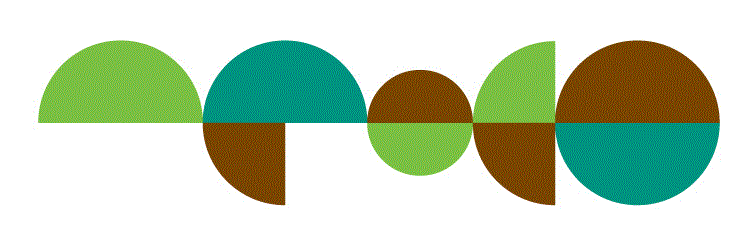 Landmark Scholarship ProgramLandmark Scholarship Program(Form-2) ReceiptTotal amount in words (USD): __________________________________________________________I certify that I have received the aforementioned amount in cash from an official from the Secretariat.Landmark Scholarship Program(Form-3) Living/Settlement Allowance ReceiptTotal amount in words (USD): __________________________________________________________I certify that I have stayed in the Republic of Korea in the month of (Month / Year) and I have received the aforementioned amount in cash from an official from the Secretariat.Landmark Scholarship ProgramThe Request for Participation in Academic Conference should be submitted to the Secretariat at least 14 days before the start of the conference.*Please attach conference information & official letter from the conference committee.*Please note that reimbursements will be given after the conference.	Landmark Scholarship ProgramApplication for Special/Temporary Leave should be submitted to the Secretariat not less than 7 days in advance.*Please attach supportive document(s)Landmark Scholarship ProgramLetter of Permission for the Scholarship Recipient should be completed by the Supervising Professor and the Scholarship Recipient should submit it to the Secretariat together with the Application for Special/Temporary Leave.(Please indicate period: YEAR ________, SEMESTER ________)Landmark Scholarship ProgramNotice of Re-entry into the Republic of Korea should be submitted to the Secretariat within 7 days from the date of Re-entry (after the period of the Temporary Leave from the Republic of Korea).*Please attach scanned page(s) passport (with the arrival and departure stamps displayed clearly)Landmark Scholarship ProgramEnd of Semester Student Report must be submitted to the Secretariat by the last day of each semester.(Please indicate date/period: YEAR ________, SEMESTER ________)A. OVERVIEW OF SEMESTERB. RESEARCH PROGRESSC. OTHER COMMENTS/DIFFICULTIES ENCOUNTERED DURING THE SEMESTERLandmark Scholarship ProgramWritten Opinion on the Scholarship Recipient should be completed by the Supervising Professor and submitted to the Secretariat twice a year.(Please indicate period: YEAR ________, SEMESTER ________)Landmark Scholarship ProgramExplanatory Statement should be completed by the Scholarship Recipient and submitted to the Secretariat whenever necessary/requested.Explanatory Statement for _________________________________________________________UNIVERSITYUNIVERSITYDEGREE OFFEREDSCHOOL/COLLEGEDEPARTMENTMAJORS, FACULTY MEMBERS1)Chungbuk National UniversityPh.D, M.ScCollege of Agriculture, Life and Environment SciencesEnvironment and Forest ResourcesRefer to Annex-1a2)Chungnam National UniversityPh.D, M.ScCollege of Agriculture and Life SciencesEnvironment and Forest ResourcesRefer to Annex-1b3)Dongguk UniversityPh.D,M.ScCollege of Life Science and BiotechnologyBiological and Environmental ScienceRefer to Annex-1c4)Kangwon National UniversityPh.D, M.ScNatural ScienceForest Management, Forestry and Environmental Systems, and Landscape Architecture DesignRefer to Annex-1d5)Kongju National UniversityPh.D, M.Sc Natural SciencesForest Resources Refer to Annex-1e6)Kookmin UniversityPh.D, M.ScCollege of Forest ScienceForest ResourcesRefer to Annex-1f7)Seoul National UniversityPh.D,M.ScCollege of Agriculture and Life SciencesForest Environmental ScienceRefer to Annex-1g8)University of SeoulPh.D, M.ScCollege of Natural ScienceEnvironmental HorticultureRefer to Annex-1h9)Yeungnam UniversityPh.D, M.ScPark Chung Hee School of Policy and Saemaul Sustainable DevelopmentRefer to Annex-1iUNIVERSITYKOREANENGLISHENGLISHENGLISHENGLISHUNIVERSITYTOPIKTOEFLTEPS/(new)IELTSTOEICChungbuk National UniversityLanguage proficiency test scores are not required for admission.Language proficiency test scores are not required for admission.Language proficiency test scores are not required for admission.Language proficiency test scores are not required for admission.Language proficiency test scores are not required for admission.Chungnam National UniversityLevel 4PBT 530CBT 197iBT 716005.5700Dongguk UniversityLevel 3PBT 530CBT 197iBT 716005.5Kangwon National UniversityLevel 3PBT 530CBT 197iBT 716005.5700Kongju National UniversityLevel 4PBT 530CBT 197iBT 716005.5700Kookmin UniversityLanguage proficiency test scores are not required for admission.Language proficiency test scores are not required for admission.Language proficiency test scores are not required for admission.Language proficiency test scores are not required for admission.Language proficiency test scores are not required for admission.Seoul National UniversityLevel 3iBT 80551/2986.0-University of SeoulLevel 3PBT 530CBT 197iBT 71900/3275.5-Yeungnam UniversityHigh level of proficiency in English Language.High level of proficiency in English Language.High level of proficiency in English Language.High level of proficiency in English Language.High level of proficiency in English Language.BENEFIT/ALLOWANCEBENEFIT/ALLOWANCEMax. AMOUNT/Unit(in USD)UNITMax. Total Amount(in USD)RemarkLiving & Settlement AllowanceAirfare and Transportation for AFoCO Meeting1,000one-way2,000actual expense for roundtripLiving & Settlement AllowanceSettlement Allowance400once400fixed amountLiving & Settlement AllowanceMonthly Allowance*900month21,600 for MSc32,400 for PhDfixed amountLiving & Settlement AllowanceMedical Insurance*200semester800 for MSc1,200 for PhDactual expenseStudy AllowanceTuition and Textbook Fee3,500semester14,000 for MSc21,000 for PhDactual expenseStudy AllowanceAcademic Conference Allowance1,000 (MSc)2,000 (PhD)year2,000 for MSc6,000 for PhDactual expenseStudy AllowanceLanguage Training Fee500semester2,000 for MSc3,000 for PhDactual expenseStudy AllowanceGraduation Examination Fee and Dissertation Printing1,000once1000actual expenseStudy AllowanceJournal Publication500once500actual expenseDOCUMENTSMScPhDPersonal Data (Attachment #1) ▲▲Personal Statement (Attachment #2)▲▲Study & Career Plan (Attachment #3)▲▲Pledge (Attachment #4)▲▲Personal Medical Assessment (Attachment #5)▲▲Copy of passport (possible to submit after selection)▲▲Certificate of English test score (original copy of any TOEFL, TOEIC, IELTS, TEPS)* You may also submit any international/domestic English score certificate▲▲Certificate of Korean test score (TOPIK)where applicablewhere applicablePublished paperswhere applicablewhere applicableAwardswhere applicablewhere applicablePROCEDURESDEADLINE/PERIODCalling for Applicants via official invitation  by the SecretariatBy 5 April 2019Submission of Recommendation Letter by each focal official for the Landmark Scholarship ProgramBy 30 June 2019Submission of documents by nominated candidates to the SecretariatBy 30 June 2019Selection of Candidates by the evaluation committeeJuly-August 2019Matching of Candidates with suitable Universities/Departments and Supervising ProfessorsJuly-August 2019Admission procedures for respective universities*From September 2019Confirmation of final scholarship recipients who gain admission into the university applied forDecember 2019Domestic and administrative procedures for entry into the ROKJanuary-February 2020Start of the 1st semesterFrom 2 March 2020UniversityChungbuk National UniversityDegree offeredPh.D. / M.Sc.School/CollegeCollege of Agriculture, Life and Environment SciencesDepartmentEnvironment and Forest ResourcesWebpageUniversity Webpage: http://www.chungbuk.ac.kr/site/english/main.do    Department Webpage (Korean): http://forestscience.cbnu.ac.kr/ Educational PurposesEducational PurposesThe agricultural and biological industry has served an important role in the history of mankind by providing essential food and is still considered as a future-oriented industry that holds the responsibility to hand down to future generations essential knowledge. A secure supply of food resources, preservation of biodiversity and the natural environment, the production of environment-friendly agricultural products, the supply of high value added agricultural products, the supply of leisure and welfare services that befit the nation’s income level, a reinforcement of infrastructure and a nurturing of experts in the field of agriculture and biology are all essential to a stable growth of the agricultural economy and also take up a big part of our mission. The agricultural and biological industry has served an important role in the history of mankind by providing essential food and is still considered as a future-oriented industry that holds the responsibility to hand down to future generations essential knowledge. A secure supply of food resources, preservation of biodiversity and the natural environment, the production of environment-friendly agricultural products, the supply of high value added agricultural products, the supply of leisure and welfare services that befit the nation’s income level, a reinforcement of infrastructure and a nurturing of experts in the field of agriculture and biology are all essential to a stable growth of the agricultural economy and also take up a big part of our mission. About the DepartmentAbout the DepartmentThe department of forestry at Chungbuk University aims to produce experts in forestry through a broad coverage of the field. The study of forestry, landscaping, forest economics and forest policies are included in the field. Recently, an associated major of forest healing that is gaining attention has also been established.The department of forestry at Chungbuk University aims to produce experts in forestry through a broad coverage of the field. The study of forestry, landscaping, forest economics and forest policies are included in the field. Recently, an associated major of forest healing that is gaining attention has also been established.Main Language of InstructionMain Language of InstructionThesis Supervision – Conducted in English for foreign studentsLectures – Mainly conducted in Korean unless there are foreign students presentTextbooks and lecture materials – Available in both English and KoreanThesis Supervision – Conducted in English for foreign studentsLectures – Mainly conducted in Korean unless there are foreign students presentTextbooks and lecture materials – Available in both English and KoreanFaculty Members Available in 2020Faculty Members Available in 2020[Dong-Jun Kim]• Title : Professor• Major : Forest Economics• Research Topics/Interests for the last 5 years : Forest EconomicsIntegrated Forest BusinessInternational Forest Cooperation• Phone : (+82) 43-261-3371• E-mail : kdj63@chungbuk.ac.kr [Chang-Duck Koo]• Title : Professor• Major : Forest Ecology• Research Topics/Interests for the last 5 years : Forest vegetation management and mushroom productionPine wood nematode infectionEctomycorrhizal mushroom ecology• Phone : (+82) 43-261-2537• E-mail : koocdm@chungbuk.ac.kr UniversityChungnam National UniversityDegree offeredPh.D. / M.Sc.School/CollegeCollege of Agriculture and Life SciencesDepartmentEnvironment and Forest ResourcesWebpageUniversity Webpage: http://plus.cnu.ac.kr/html/en/   Department Webpage (Korean): http://forestry.cnu.ac.kr/  Educational PurposesEducational PurposesThe department of environment & Forest Resources uses perspectives from multiple disciplines to train experts capable of solving complex and pervasive problems in forest. We promote rigorous study and analysis of natural environment. Our students are equipped to meet the environmental challenges of tomorrow with the experiences and knowledge they develop in our program.The department of environment & Forest Resources uses perspectives from multiple disciplines to train experts capable of solving complex and pervasive problems in forest. We promote rigorous study and analysis of natural environment. Our students are equipped to meet the environmental challenges of tomorrow with the experiences and knowledge they develop in our program.About the DepartmentAbout the DepartmentThe department offers an interdisciplinary approach to understanding and responding to environmental and forest problems. From the natural sciences, students learn experimental techniques and methods of analysis needed to make accurate observations, to document changes, and to understand the dynamics of healthy forest landscapes and ecosystem function. From the social sciences, students gain insights into human behavior and the workings of our social, political, and governmental institutions. This major is grounded in dendrology, silviculture, and soil and combines with socio-environmental studies that focus on forest management and environmental conservations. Major subjects for education are as follows.Environmental Impact AssessmentEnvironmental PlanningForest Ecosystem ManagementForest EngineeringForest Environment & HealthForest Environment & SoilSilvicultureThe department offers an interdisciplinary approach to understanding and responding to environmental and forest problems. From the natural sciences, students learn experimental techniques and methods of analysis needed to make accurate observations, to document changes, and to understand the dynamics of healthy forest landscapes and ecosystem function. From the social sciences, students gain insights into human behavior and the workings of our social, political, and governmental institutions. This major is grounded in dendrology, silviculture, and soil and combines with socio-environmental studies that focus on forest management and environmental conservations. Major subjects for education are as follows.Environmental Impact AssessmentEnvironmental PlanningForest Ecosystem ManagementForest EngineeringForest Environment & HealthForest Environment & SoilSilvicultureMain Language of InstructionMain Language of InstructionThesis Supervision – Conducted in English for foreign studentsLectures – Mainly conducted in Korean unless there are foreign students present Textbooks and lecture materials – Available in both English and KoreanThesis Supervision – Conducted in English for foreign studentsLectures – Mainly conducted in Korean unless there are foreign students present Textbooks and lecture materials – Available in both English and KoreanFaculty Members Available in 2020Faculty Members Available in 2020[Joon-Woo Lee]• Title : Professor• Major : Forest Engineering• Research Topics/Interests for the last 5 years : Forest RoadForeign Forest InvestmentBirdForest TrailWork Analysis • Phone : (+82) 042-821-5749• E-mail : jwlee@cnu.ac.kr [Jae-Yong Choi]• Title : Professor• Major : Planning• Research Topics/Interests for the last 5 years : Climate changeEcological restorationEcological evaluationForest fragmentationForest landscape ecologyEcological restoration evaluation index • Phone : (+82) 042-821-5750• E-mail : jaychoi@cnu.ac.kr[Bum-Jin Park]• Title : Professor• Major : Forest Environment & Human Health• Research Topics/Interests for the last 5 years : Forest TherapyForest HealingRelaxationThermal EnvironmentPhysiological Effect • Phone : (+82) 042-821-5746• E-mail : bjpark@cnu.ac.kr[Byung-Bae Park]• Title : Assistant Professor• Major : Ecological Silviculture• Research Topics/Interests for the last 5 years : Forest ecologyNutrient cycleBiomass productionRoot turnoverFertilization • Phone : (+82) 042-821-5747• E-mail : bbpark@cnu.ac.krUniversityDongguk UniversityDegree offeredPh.D. / M.Sc.School/CollegeCollege of Natural ScienceDepartmentBiological and Environmental ScienceWebpageUniversity Webpage: http://www.dongguk.edu/mbs/en/index.jsp    Department Webpage (Korean): https://bio.dongguk.edu/   Educational PurposesEducational PurposesThe College of Life Sciences and Biotechnology continues an intense development of its research and education to provide the next generation engineers and scientists. We aim to properly cultivate the gifts and talents of individuals through the acquisition of knowledge following the university's foundational spirit. Especially through education in life sciences and biotechnology, we encourage bright young minds to be future leaders who devote themselves to realizing the ideal values of the nation and people in various fields including basic life sciences, medical biotechnology, bioresources and environmental sciences, and food biotechnology. We also aim to establish sustainable research programs that are specialized in life sciences and biotechnology through an effort in interdisciplinary convergence.The College of Life Sciences and Biotechnology continues an intense development of its research and education to provide the next generation engineers and scientists. We aim to properly cultivate the gifts and talents of individuals through the acquisition of knowledge following the university's foundational spirit. Especially through education in life sciences and biotechnology, we encourage bright young minds to be future leaders who devote themselves to realizing the ideal values of the nation and people in various fields including basic life sciences, medical biotechnology, bioresources and environmental sciences, and food biotechnology. We also aim to establish sustainable research programs that are specialized in life sciences and biotechnology through an effort in interdisciplinary convergence.About the DepartmentAbout the DepartmentBiological and Environmental Science is a relatively young discipline which has grown out of increasing concerns for the environment and the need for a scientific approaches to the study of human impacts on natural resources. Recently, biological and environmental scientists have been challenged to find solutions to global issues such as climate change, desertification, air pollution, loss of biodiversity and shortage of food, energy and clean water. The Department of Biological and Environmental Science offers high-quality teaching and scientific research to investigate these complicated problems and discover effective solutions for society. The Department is designed to provide students with an understanding of the application of basic biological science to solve environmental problems. The applied areas are focused on natural conservation and sustainable use of biological resources with the skills of biotechnology, nano-science and bioenergy as high technologies in the 21st century. The Department provides undergraduate, Masters' and Ph.D. programs for advanced relevant education and research programs on development and conservation of biological resources as well as environmental rehabilitation from natural and human activities. We also aim to prepare students for professional careers in higher education. Current research topics include areas of biological resources, sustainable environmental system, environmental biotechnology, biomaterial, environmental ecology, plant biotechnology, biomass, bioenergy and bioremediation, etc.Biological and Environmental Science is a relatively young discipline which has grown out of increasing concerns for the environment and the need for a scientific approaches to the study of human impacts on natural resources. Recently, biological and environmental scientists have been challenged to find solutions to global issues such as climate change, desertification, air pollution, loss of biodiversity and shortage of food, energy and clean water. The Department of Biological and Environmental Science offers high-quality teaching and scientific research to investigate these complicated problems and discover effective solutions for society. The Department is designed to provide students with an understanding of the application of basic biological science to solve environmental problems. The applied areas are focused on natural conservation and sustainable use of biological resources with the skills of biotechnology, nano-science and bioenergy as high technologies in the 21st century. The Department provides undergraduate, Masters' and Ph.D. programs for advanced relevant education and research programs on development and conservation of biological resources as well as environmental rehabilitation from natural and human activities. We also aim to prepare students for professional careers in higher education. Current research topics include areas of biological resources, sustainable environmental system, environmental biotechnology, biomaterial, environmental ecology, plant biotechnology, biomass, bioenergy and bioremediation, etc.Main Language of InstructionMain Language of InstructionThesis Supervision – Conducted in English for foreign studentsLectures – Mainly conducted in Korean unless there are foreign students presentTextbooks and lecture materials – Available in both English and KoreanThesis Supervision – Conducted in English for foreign studentsLectures – Mainly conducted in Korean unless there are foreign students presentTextbooks and lecture materials – Available in both English and KoreanFaculty Members Available in 2020Faculty Members Available in 2020[Hoa-Young Yun]• Title : Professor• Major : Sustainable Environmental Systems• Research Topics/Interests for the last 5 years : A study on the legal and institutional improvement strategies of the Kyoto Protocol• Phone : (+82) 31-961-5120• E-mail : yunhy@dongguk.edu[Ho-Duck Kang]• Title : Professor• Major : Environmental Biotechnology & Desertification• Research Topics/Interests for the last 5 years : Tree improvement and monitoring to combat desertification in Northeast Asia• Phone : (+82) 31-961-5121• E-mail : hdk0225@dongguk.edu [Dae-Young Kim]• Title : Professor• Major : Biomaterials Science• Research Topics/Interests for the last 5 years : Carbonization characteristics of holocellulose from green wood and the development of multi-functional carbon• Phone : (+82) 31-961-5122• E-mail : sbpkim@dongguk.edu [Choong-Hyeon Oh]• Title : Associate Professor• Major : Environmental Ecology• Research Topics/Interests for the last 5 years : A study on sustainable conservation and utilization for Genetic Reserve Forest in Civilian Controlled Zone• Phone : (+82) 31-961-5123• E-mail : ecology@dongguk.edu (Thesis supervision and lessons conducted in Korean)[Joon-Hyeong Cho]• Title : Associate Professor• Major : Plant Biotechnology• Research Topics/Interests for the last 5 years : Collection and preservation of Agro-plant germplasm• Phone : (+82) 31-961-5124• E-mail : jhcho@dongguk.edu[Kyu-Young Kang]• Title : Assistant Professor• Major : Biomass & Bioenergy• Research Topics/Interests for the last 5 years : Evaluation of hybrid poplar clones for bioethanol production using phyotypic analysis• Phone : (+82) 31-961-5125• E-mail : kykang@dongguk.edu [Shi-Kyeong Cho]• Title : Assistant Professor• Major : Waste, Environmental Science • Research Topics/Interests for the last 5 years : Energy/Resource recovery from forestry wastes via co-digestion of organic wastes• Phone : (+82) 31-961-5126• E-mail : sk.cho@dongguk.eduUniversityKangwon National UniversityDegree offeredPh.D. / M.Sc.School/CollegeCollege of Forest and Environmental SciencesDepartmentEnvironment and Forest ResourcesWebpageUniversity Webpage: http://www.kangwon.ac.kr/english/index.do Department Webpage: http://forest.kangwon.ac.kr/Educational PurposesEducational PurposesThe College, the only one of its kind in Korea, educates students to effectively produce, manage and utilize forest resources and to help foster ecological principles that are necessary in our industrial society in the student consists of the Division of Forest Resources and the Departments of Wood Science & Technology, and Department of Paper Science & Engineering.The College, the only one of its kind in Korea, educates students to effectively produce, manage and utilize forest resources and to help foster ecological principles that are necessary in our industrial society in the student consists of the Division of Forest Resources and the Departments of Wood Science & Technology, and Department of Paper Science & Engineering.About the DepartmentAbout the DepartmentThe Division of Forest Resources contains three Programs: "Forest Resources Development," "Forest Resources Production," and "Forest Resources Protection." Forest Resources DevelopmentIn Department of Forest Resources Development, professional knowledge and technology are acquired for the effective management and protection of a forest’s natural resources that are based on the biological theory of forest ecology. Forest Resources ProductionThe Program of Forest Resources Production provides students with knowledge in the field in accordance with the newly growing recognition of the importance of forests. Forest Resources ProtectionThe Program of Forest Resources Protection offers courses to protect and foster forest trees, forest wildlife, and other secondary products from insects, disease, forest fire, pollution and climatic disasters. The Division of Forest Resources contains three Programs: "Forest Resources Development," "Forest Resources Production," and "Forest Resources Protection." Forest Resources DevelopmentIn Department of Forest Resources Development, professional knowledge and technology are acquired for the effective management and protection of a forest’s natural resources that are based on the biological theory of forest ecology. Forest Resources ProductionThe Program of Forest Resources Production provides students with knowledge in the field in accordance with the newly growing recognition of the importance of forests. Forest Resources ProtectionThe Program of Forest Resources Protection offers courses to protect and foster forest trees, forest wildlife, and other secondary products from insects, disease, forest fire, pollution and climatic disasters. Main Language of SupervisionMain Language of SupervisionThesis Supervision – Conducted in English for foreign studentsLectures – Mainly conducted in Korean unless there are foreign students presentTextbooks and lecture materials – Available in both English and KoreanThesis Supervision – Conducted in English for foreign studentsLectures – Mainly conducted in Korean unless there are foreign students presentTextbooks and lecture materials – Available in both English and KoreanFaculty Members Available in 2020Faculty Members Available in 2020[Jung-Kee Choi]• Title : Professor• Major : Forest measurements• Research Topics/Interests for the last 5 years : Long-term Monitoring Research for Major Species on Climate ChangeEstimating the statistics of forest resources at spatial levels using 5th National Forest Inventory DataMpdelling dyamic stand yield and carbon sequestration with thinning intensityThe model development for management scale improvement of private forests in Korea• Phone : (+82) 33-250-8312• E-mail : jungkee@kangwon.ac.kr [Cheng Eun Ju]• Title : Professor• Major : Tree Physiology/Forest Ecology/Silviculture• Research Topics/Interests for the last 5 years : Interested in the tree’s response to the various stress, drought, temperature, diseases and so on and improve the adaptability in the changing forest ecosystem. Investigate the mass-propagation system of valuable woody plan species for reforestation or endangered and rare species by traditional methods and in-vitro culture and cryopreservation of genetic resources.• Phone : (+82) 33-250-8312• E-mail : ejcheong@kangwon.ac.kr [Hyun-Kil Jo]• Title : Professor• Major : Ecological Landscape Planning and Design• Research Topics/Interests for the last 5 years : Ecological Design, Urban Greenspare Planning, Leisure Resource Planning• Phone : (+82) 33-250-8345• E-mail :jhk@kangwon.ac.kr [Sung-ho Kil]• Title : Professor• Major : Landscape Architecture• Research Topics/Interests for the last 5 years : Ecological Engineering, Ecological Restoration, Climate Change, Landscape Ecology• Phone : (+82) 33-250-8342• E-mail : sunghokil@kangwon.ac.kr UniversityKongju National UniversityDegree offeredPh.D. / M.Sc.School/CollegeCollege of Natural SciencesDepartmentForest ResourcesWebpageUniversity Webpage: http://english.kongju.ac.kr/Department Webpage (Korean): http://forest.kongju.ac.kr/Educational PurposesEducational PurposesWith the aim of inculcating a deeper understanding of our precious forest resources, the Department of Forest Resources provides chances to learn dendrology, forestry, forestry management, forest ecology, forest and environment, forest utilization and other topics (mushroom and fungi / mycology, tree pathology etc).With the aim of inculcating a deeper understanding of our precious forest resources, the Department of Forest Resources provides chances to learn dendrology, forestry, forestry management, forest ecology, forest and environment, forest utilization and other topics (mushroom and fungi / mycology, tree pathology etc).Main Language of Instruction Main Language of Instruction Thesis Supervision – Conducted in English for foreign students Lectures – Mainly conducted in Korean unless there are foreign students presentTextbooks and lecture materials – Most materials provided in EnglishThesis Supervision – Conducted in English for foreign students Lectures – Mainly conducted in Korean unless there are foreign students presentTextbooks and lecture materials – Most materials provided in EnglishFaculty Members Available in 2020Faculty Members Available in 2020[Soo-Hyung Eo]• Title : Professor• Major : Forest Genetics• Research Topics/Interests for the last 5 years : Forest ecologyConservation biologyPopulation genetics and genomicsWildlife ecologySoil microbiology (metagenomics)• Phone : (+82) 41-330-1301• E-mail : eosh@kongju.ac.kr [Yeong-Jin Lee]• Title : Professor• Major : Forest Management• Research Topics/Interests for the last 5 years : Growth and Yield ModelBiomass and Carbon SequestrationForest Resources ManagementCommunity Forest ManagementForest Inventory System• Phone : (+82) 41-330-1304• E-mail : leeyj@kongju.ac.kr[Jeong-Il Seo]• Title : Professor• Major : Forest Engineering• Research Topics/Interests for the last 5 years : Fluvial & non-fluvial geomorphologyRiparian forest dynamics & ecologyWatershed conservationStream and river restorationErosion control engineering• Phone : (+82) 41-330-1302• E-mail : jungil.seo@kongju.ac.kr[Chung-Won Yun]• Title : Professor• Major : Forest Ecology• Research Topics/Interests for the last 5 years : Forest ecologyForest vegetationPlant sociologyDendrologyPopulation and community structure • Phone : (+82) 41-330-1305 • E-mail : cwyun@kongju.ac.krUniversityKookmin UniversityDegree offeredPh.D. / M.Sc.School/CollegeCollege of Science and TechnologyDepartmentForestry, Environment, and SystemsForest Products and BiotechnologyWebpageUniversity Webpage: http://english.kookmin.ac.kr/      Department Webpage (Korean): https://cst.kookmin.ac.kr/forest/, https://cst.kookmin.ac.kr/biotechnology/ Educational PurposesThe Program provides candidates of demonstrated academic and research abilities with opportunities to develop and strengthen their research capabilities and knowledge to advanced levels. Doctoral thesis involves intensive research resulting in an original and scholarly contribution to knowledge in the field of his/her study. The candidate is expected to initiate and conduct the research program under general direction of a supervisor. About the DepartmentDepartment of Forestry, Environment, and SystemsThe objective of the Department of Forestry, Environment, and Systems is: to use a scientific system approach to forests and the environment ; to foster practical skills for multi-purpose management and sustainable use; to execute the preservation and maintenance of natural resources; to research methods for preserving the beauty of forests and improving our mental and physical health; and to produce new experts equipped with the expertise necessary to create the most appropriate communication between man and nature.Department of Forest Products and BiotechnologyThe Department of Forest Products & Biotechnology provides undergraduate and graduate students with the knowledge and research tools to create the next generation of lignocellulosic resources, ranging from traditional forest products to renewable biobased products, for meeting the social needs of low-carbon, green growth in the 21st century. Main Language of InstructionThesis Supervision – Conducted in English for foreign students Lectures – Mainly conducted in Korean unless there are foreign students presentTextbooks and lecture materials – Most materials provided in EnglishFaculty Members Available in 2020[Dong-Wook Ko]• Title : Assistant Professor• Major : Forest ecology• Research Topics/Interests for the last 5 years : Landscape ecologyEcological modelingClimate change effect on forest structure and function• Phone : (+82) 02-910-5826• E-mail : dwko@kookmin.ac.krUniversitySeoul National UniversityDegree offeredPh.D. / M.Sc.School/CollegeCollege of Agriculture and Life SciencesDepartmentForest Environmental Science | Environmental Materials Science WebpageUniversity Webpage: http://en.snu.ac.kr/       Department Webpage (Korean): http://forest.snu.ac.kr/ Educational Purposes Educational Purposes The Department of Forest Sciences specializes in nurturing forests and the sustainable use of forest resources which includes the direct and indirect use of forest products. Recognizing that forests are environmental resources, the Department of Forest Resources and the Department of Forest Products have been reorganized into the Department of Forest Sciences, offering two programs: forest environmental science and environmental materials science. The goal of the department is to identify and resolve important problems in biology, conservation, management, and utilization of forest resources and to disseminate research results to the scientific community, resource user-groups, and the general public. The Department of Forest Sciences specializes in nurturing forests and the sustainable use of forest resources which includes the direct and indirect use of forest products. Recognizing that forests are environmental resources, the Department of Forest Resources and the Department of Forest Products have been reorganized into the Department of Forest Sciences, offering two programs: forest environmental science and environmental materials science. The goal of the department is to identify and resolve important problems in biology, conservation, management, and utilization of forest resources and to disseminate research results to the scientific community, resource user-groups, and the general public. About the DepartmentAbout the DepartmentThe major in forest environmental science major covers important issues and emphasizes the various virtues and functions of forests and environmental resources. The students in this major focus on how to maintain and enhance the functions of forest ecosystems, how to efficiently manage and use forest resources, and how to restore the destroyed environments or disturbed ecosystems. This course of study aims to produce well-trained people who are capable of keeping our forest resources (wildlife, forest materials, water, and recreation resources) sustainable, as well as researching methods for efficient conservation, use, and management of forest resources.The environmental materials science program offers diverse basic and applied courses as well as laboratory and field practices in physics and chemistry to teach students how to utilize wood more effectively and efficiently both in industry and daily life. The major is designed to create and disseminate knowledge about wood, paper science and engineering, and forest products and their utilization, through lectures, labs, and practices.The major in forest environmental science major covers important issues and emphasizes the various virtues and functions of forests and environmental resources. The students in this major focus on how to maintain and enhance the functions of forest ecosystems, how to efficiently manage and use forest resources, and how to restore the destroyed environments or disturbed ecosystems. This course of study aims to produce well-trained people who are capable of keeping our forest resources (wildlife, forest materials, water, and recreation resources) sustainable, as well as researching methods for efficient conservation, use, and management of forest resources.The environmental materials science program offers diverse basic and applied courses as well as laboratory and field practices in physics and chemistry to teach students how to utilize wood more effectively and efficiently both in industry and daily life. The major is designed to create and disseminate knowledge about wood, paper science and engineering, and forest products and their utilization, through lectures, labs, and practices.Main Language of InstructionMain Language of InstructionThesis Supervision – Conducted in English for foreign studentsLectures – Both English and Korean lectures available (40% English),Textbooks and lecture materials – Most materials provided in EnglishThesis Supervision – Conducted in English for foreign studentsLectures – Both English and Korean lectures available (40% English),Textbooks and lecture materials – Most materials provided in EnglishFaculty Members Available in 2020Faculty Members Available in 2020[Hyun-Seok Kim]• Title : Professor• Major : Forest Ecological Physiology• Research Topics/Interests for the last 5 years : Forest carbon and water balance under climate changeNitrogen allocationEcological modellingEffects of urban forests• Phone : (+82) 2-880-4752• E-mail : cameroncrazies@snu.ac.kr[Il-Kwon Park]• Title : Professor• Major : Forest entomology, Natural products chemistry• Research Topics/Interests for the last 5 years : Identification of forest insect pheromone and field testIdentification of attractants for forest insect pest and field testIsolation and identification of insecticidal, nematicidal, antifungal and antibacterial compounds from plantMode of action study of insecticidal, nematicidal, antifungal and antibacterial compounds• Phone : (+82) 2-880-4751• E-mail : parkik1@snu.ac.kr[Kyu-Suk Kang]• Title : Professor• Major : Forest genetics, Tree breeding, Genomics• Research Topics/Interests for the last 5 years : Population genetics of forest treeGenetic testing and analysis (progeny test, provenance test)Genetically improved seed and seed orchard geneticsTissue culture • Phone : (+82) 2-880-4753• E-mail : kangks84@snu.ac.kr[Sang-Jun Im]• Title :  Associate Professor• Major : Forest Engineering, Forest Hydrology, Watershed Management, Ecological Engineering• Research Topics/Interests for the last 5 years : Erosion control on forest watershedsForest hydrology and watershed managementLandslides prediction and mitigationForest foad design and constructionTimber harvesting• Phone : (+82) 2-880-4759• E-mail : junie@snu.ac.kr[Pil-Sun Park]• Title : Associate Professor• Major : Forest Ecology and Forest Soil Science• Research Topics/Interests for the last 5 years : Forest stand dynamicsPopulation dynamics of pinus densiflora/Picea jezoensisCommunity structure in montane forests• Phone : (+82) 2-880-4771• E-mail : pspark@snu.ac.krUniversityUniversity of SeoulDegree offeredPh.D. / M.Sc.School/CollegeCollege of Natural ScienceDepartmentEnvironmental HorticultureWebpageUniversity Webpage: http://www.uos.ac.kr/en/main.doDepartment Webpage (Korean): http://envhorti.uos.ac.kr/       About the DepartmentAbout the DepartmentThe department covers a diverse field of study which includes air pollution and plant science, environmental biochemistry, plant pathology, plant molecular biology, environmental soil science, environmental control of horticultural plant, plant genetics and breeding and environmental floriculture. Students can study alleviation of air pollution by plants, plant physiological ecology, plant protection, tissue culture and biotechnology, remediation of contaminated soil by plants, greenhouse and plant factory crop production, plant propagation and urban environmental floriculture and forestry.The department covers a diverse field of study which includes air pollution and plant science, environmental biochemistry, plant pathology, plant molecular biology, environmental soil science, environmental control of horticultural plant, plant genetics and breeding and environmental floriculture. Students can study alleviation of air pollution by plants, plant physiological ecology, plant protection, tissue culture and biotechnology, remediation of contaminated soil by plants, greenhouse and plant factory crop production, plant propagation and urban environmental floriculture and forestry.Main Language of InstructionMain Language of InstructionThesis Supervision – Conducted in English for foreign studentsLectures – Mainly conducted in Korean unless there are foreign students presentTextbooks and lecture materials – Available in both English and KoreanThesis Supervision – Conducted in English for foreign studentsLectures – Mainly conducted in Korean unless there are foreign students presentTextbooks and lecture materials – Available in both English and KoreanFaculty Members Available in 2020Faculty Members Available in 2020[Su-Young Woo]• Title : Professor• Major : Plant ecology• Research Topics/Interests for the last 5 years : Effects of artificial night lighting on photosynthesis and leaf unltrastructure of Pinus densifloraEffects of planting space and irrigation intervals on the survival rate of Ulmus pumila in MongoliaEffects of planting space and irrigation intervals on the efficiency of reforestration for combating desertification with Populus sibirica• Phone : (+82) 2-6490-2691• E-mail : wsy@uos.ac.krUniversityYeugnam UniversityDegree offeredPh.D. / M.Sc.School/CollegePark Chung Hee School of Policy and Saemaul (PSPS)DepartmentSustainable Development – Forest Resources and Ecological Restoration MajorWebpageUniversity Webpage: http://www.yu.ac.kr/en/main/index.php  Department Webpage: http://psps.yu.ac.kr/   Educational PurposesEducational PurposesThe Park Chung Hee School of Policy and Saemaul (PSPS) was established to share Korea's experiences in the socio-economic development with the rest of the world and thus contribute to the development of poorer countries and the general progress of mankind.
In order to achieve this goal, the PSPS invites promising young students and leaders from other countries--developing countries in particular--to educate them about the state philosophy and leadership of President Park Chung Hee, the public policies and programs that the Korean state initiated and implemented during the development era of the 1960s and 1970s, including forestation programs and the strategy and experience of Saemaul Undong.
It also aims to produce competent experts in the field of 'international development cooperation.'The Park Chung Hee School of Policy and Saemaul (PSPS) was established to share Korea's experiences in the socio-economic development with the rest of the world and thus contribute to the development of poorer countries and the general progress of mankind.
In order to achieve this goal, the PSPS invites promising young students and leaders from other countries--developing countries in particular--to educate them about the state philosophy and leadership of President Park Chung Hee, the public policies and programs that the Korean state initiated and implemented during the development era of the 1960s and 1970s, including forestation programs and the strategy and experience of Saemaul Undong.
It also aims to produce competent experts in the field of 'international development cooperation.'About the DepartmentAbout the DepartmentThe Forest Resources and Ecological Restoration major under the Department of Sustainable Development aims to grow leaders to inherit and further develop the ideas of the Saemaul spirit. Practicing the Saemaul spirit involves understanding and practicing a new concept of forest science which emphasizes the importance of forest resources and constructs a new paradigm for silviculture, forestry, preservation and utilization of forest resources. The objective of this program is to contribute to the restoration of the forest ecological system by sharing the accumulated knowledge of forestation with the world through the education and marketing of the new forms of forest rehabilitation technology.The Forest Resources and Ecological Restoration major under the Department of Sustainable Development aims to grow leaders to inherit and further develop the ideas of the Saemaul spirit. Practicing the Saemaul spirit involves understanding and practicing a new concept of forest science which emphasizes the importance of forest resources and constructs a new paradigm for silviculture, forestry, preservation and utilization of forest resources. The objective of this program is to contribute to the restoration of the forest ecological system by sharing the accumulated knowledge of forestation with the world through the education and marketing of the new forms of forest rehabilitation technology.Main Language of InstructionMain Language of InstructionThesis Supervision – EnglishLectures – EnglishTextbooks and lecture materials – EnglishThesis Supervision – EnglishLectures – EnglishTextbooks and lecture materials – EnglishFaculty Members Available in 2020Faculty Members Available in 2020[Yong-Shik Kim]• Title : Professor• Major : Environmental Ecology• Research Topics/Interests for the last 5 years : Biodiversity, Desertification, Dendrology• Phone : (+82) 53-6490-2690• E-mail : yongshik@yu.ac.kr [Don-Koo Lee]• Title : Chair Professor• Major : Silviculture/ Restoration Ecology• Research Topics/Interests for the last 5 years : Forest restoration, Non-timber forest products• Phone : (+82) 53-6490-2690• E-mail : donkoolee@yu.ac.kr[Yo-Han Lee]• Title : Assistant Professor• Major : Forest Economics and Policy• Research Topics/Interests for the last 5 years : REDD+, Agroforestry, Sustainable Forest Management• Phone : (+82) 53-810-2163• E-mail : johnlee@yu.ac.kr How long have you known the applicant and what are your views on the applicant’s intellectual, academic and all-round abilities?How would you describe the applicant’s working style and interaction with supervisors, subordinates, peers and people outside the organization?How effectively did the applicant lead/supervise/manage other people? 
Was the applicant able to manage crisis, pressure or stress? What do you consider to be the applicant’s strengths and weaknesses?How well do you think the applicant has thought out plans for graduate study?Please comment on the applicant’s performance record, potential, or personal qualities which you believe would be helpful in considering the applicant’s application for the proposed degree program.[List of Focal Officials for AFoCO Related Matters][List of Focal Officials for AFoCO Related Matters]BRUNEI DARUSSALAMMs. Noralinda IbrahimActing Director of Forestry DepartmentMinistry of Primary Resources and TourismCAMBODIAMr. Hang SuntraDeputy Director, Department of Forest Industry and International CooperationForestry AdministrationINDONESIADr. Kirsfianti L. GinogaDirector of Forestry Research and Development CentreForestry and Environment Research Development and Innovation AgencyMinistry of Environment and ForestryLAO PDRMr. Sousath SayakoummaneDirector General, Department of ForestryMinistry of Agriculture and ForestryMALAYSIAUndersecretaryBiodiversity and Forestry Management DivisionMinistry of Water, Land and Natural Resources of MalaysiaMYANMARMr. Thaung Naing OoDirector of Forest DepartmentMinistry of Natural Resources and Environmental ConservationPHILIPPINESMr. Nonito M. TamayoDirector of Forest Management BureauDepartment of Environment and Natural ResourcesSINGAPOREMr. Hassan IbrahimDeputy Director of the International Biodiversity ConservationNational Parks Board of Ministry of National DevelopmentTHAILANDMr. Athapol CharoenshunsaDirector General of the Royal Forest DepartmentMinistry of Natural Resources and EnvironmentVIET NAM10. Ms. Nguyen Tuong VanDeputy Director of Department of Science, Technology and International CooperationViet Nam Administration of Forestry, Ministry of Agriculture and Rural DevelopmentEvaluation CriteriaScale PointsScores1. Self-introduction102. Work Experience 203. Study Plan204. Career Plan205. Language Proficiency106. Awards/Academic papers/G.P.A10Total100Chosen as Scholarship Recipient□ YES  /  □ NO□ YES  /  □ NOFull Name(Photo 3*4)(Photo 3*4)Given NameFamily NameFamily NameFamily Name(Photo 3*4)(Photo 3*4)Gender□ Male  □ Female□ Male  □ FemaleMarital StatusMarital StatusMarital Status□ Single  □ Married□ Single  □ Married(Photo 3*4)(Photo 3*4)Date of Birthyyyy.mm.ddyyyy.mm.ddAgeAgeAge(Photo 3*4)(Photo 3*4)CountryCitizenshipCitizenshipCitizenship(Photo 3*4)(Photo 3*4)Passport(Number)(Number)(Photo 3*4)(Photo 3*4)Passport(Date of Issue)(Date of Issue)yyyy.mm.ddyyyy.mm.ddyyyy.mm.dd(Date of Expiry)(Date of Expiry)yyyy.mm.ddyyyy.mm.ddContact Information(Address)Contact Information(Tel)(Email)UNIVERSITY CHOICEUNIVERSITY CHOICEUNIVERSITY CHOICEUNIVERSITY CHOICEUNIVERSITY CHOICEUNIVERSITY CHOICEUNIVERSITY CHOICEUNIVERSITY CHOICEUNIVERSITY CHOICEUNIVERSITY CHOICE1st ChoiceUniversity:Professor:2nd ChoiceUniversity:Professor:LANGUAGE PROFICIENCYLANGUAGE PROFICIENCYLANGUAGE PROFICIENCYLANGUAGE PROFICIENCYLANGUAGE PROFICIENCYLANGUAGE PROFICIENCYLANGUAGE PROFICIENCYLANGUAGE PROFICIENCYLANGUAGE PROFICIENCYLANGUAGE PROFICIENCYEnglishIELTS/TEPS/TOEFL/TOEIC Score:IELTS/TEPS/TOEFL/TOEIC Score:IELTS/TEPS/TOEFL/TOEIC Score:IELTS/TEPS/TOEFL/TOEIC Score:EnglishDate Taken:Date Taken:Date Taken:Date Taken:yyyy.mm.ddyyyy.mm.ddyyyy.mm.ddyyyy.mm.ddyyyy.mm.ddKoreanTOPIK Score:TOPIK Score:TOPIK Score:TOPIK Score:Level 1/2/3/4/5/6Level 1/2/3/4/5/6Level 1/2/3/4/5/6Level 1/2/3/4/5/6Level 1/2/3/4/5/6KoreanDate Taken:Date Taken:Date Taken:Date Taken:yyyy.mm.ddyyyy.mm.ddyyyy.mm.ddyyyy.mm.ddyyyy.mm.ddACADEMIC INFORMATION ACADEMIC INFORMATION ACADEMIC INFORMATION ACADEMIC INFORMATION ACADEMIC INFORMATION ACADEMIC INFORMATION ACADEMIC INFORMATION ACADEMIC INFORMATION ACADEMIC INFORMATION ACADEMIC INFORMATION PeriodUniversity (Country)University (Country)University (Country)MajorMajorMajorDegreeDegreeG.P.A Conversion*yyyy~yyyy/100WORK EXPERIENCE Please include both work and internship experiences (if any).WORK EXPERIENCE Please include both work and internship experiences (if any).WORK EXPERIENCE Please include both work and internship experiences (if any).WORK EXPERIENCE Please include both work and internship experiences (if any).WORK EXPERIENCE Please include both work and internship experiences (if any).PeriodInstitution or CompanyInstitution or CompanyPositionDutiesyyyy.mm~yyyy.mmOTHER ACHIEVEMENTSOTHER ACHIEVEMENTSOTHER ACHIEVEMENTSOTHER ACHIEVEMENTSOTHER ACHIEVEMENTSPublished PapersTitle & Journal Name:Published PapersTitle & Journal Name:Awards(yyyy)(yyyy)(yyyy)(yyyy)Awards(yyyy)(yyyy)(yyyy)(yyyy)Awards(yyyy)(yyyy)(yyyy)(yyyy)Awards(yyyy)(yyyy)(yyyy)(yyyy)I declare that:To the best of my knowledge, the information on this application (Attachments #1 ,2, 3, 4 and 5) is accurate and complete. I understand that my application is valid only if all required information is provided and all required supporting documents (which will not be returned to me) are enclosed. I agree to inform the Asian Forest Cooperation Organization Secretariat (lsh@afocosec.org)  immediately of any other scholarships, grants or awards I am offered or awarded (by an external sponsor/institution) subsequent to submitting this application, and to provide details and proof of their details if requested. I understand that any additional funding awarded from another source may be taken into account in the calculation of any scholarship I may receive. I agree to the Secretariat processing personal data contained on this form or other data which the Secretariat may obtain from me or other people or organisations while I am applying for funding. I agree to the processing and disclosure of such data for any purposes connected with my studies or my scholarship allowances while on the Secretariat’s premises or for any other legitimate purpose.I declare that:To the best of my knowledge, the information on this application (Attachments #1 ,2, 3, 4 and 5) is accurate and complete. I understand that my application is valid only if all required information is provided and all required supporting documents (which will not be returned to me) are enclosed. I agree to inform the Asian Forest Cooperation Organization Secretariat (lsh@afocosec.org)  immediately of any other scholarships, grants or awards I am offered or awarded (by an external sponsor/institution) subsequent to submitting this application, and to provide details and proof of their details if requested. I understand that any additional funding awarded from another source may be taken into account in the calculation of any scholarship I may receive. I agree to the Secretariat processing personal data contained on this form or other data which the Secretariat may obtain from me or other people or organisations while I am applying for funding. I agree to the processing and disclosure of such data for any purposes connected with my studies or my scholarship allowances while on the Secretariat’s premises or for any other legitimate purpose.I declare that:To the best of my knowledge, the information on this application (Attachments #1 ,2, 3, 4 and 5) is accurate and complete. I understand that my application is valid only if all required information is provided and all required supporting documents (which will not be returned to me) are enclosed. I agree to inform the Asian Forest Cooperation Organization Secretariat (lsh@afocosec.org)  immediately of any other scholarships, grants or awards I am offered or awarded (by an external sponsor/institution) subsequent to submitting this application, and to provide details and proof of their details if requested. I understand that any additional funding awarded from another source may be taken into account in the calculation of any scholarship I may receive. I agree to the Secretariat processing personal data contained on this form or other data which the Secretariat may obtain from me or other people or organisations while I am applying for funding. I agree to the processing and disclosure of such data for any purposes connected with my studies or my scholarship allowances while on the Secretariat’s premises or for any other legitimate purpose.Applicant’s NameApplicant’s SignatureDate of SubmissionSelf-Introductiono Your course of life, your view of life, study background, achievements so far, etc. o Your motivations for applying and reasons for wanting to study in the Republic of KoreaWork Experienceo Your education and work experience in relation to the Landmark Scholarship ProgramGoal of Study & Study Plan o Goal of study, title or subject of research, and detailed study planFuture Career Planso Career plan after completing your studies and your aspirations for the futureo How would you use the knowledge and experience that you gain?PledgeAs an applicant for the “2020 Landmark Scholarship Programs” (hereinafter referred to as the Program), I pledge to abide by the following rules:(1)	To refrain from violation of university regulations.(2)	To behave in a manner appropriate to Korean culture and society, and not to participate in any form of political activity (such as organizing a political party, joining a political party, attending political meetings, publishing political articles and declarations, organizing or participating in demonstrations of a political nature, and so on).(3) To accept responsibility for paying any debts incurred in the Republic of Korea.(4) To abide by the decision including regulations of the Secretariat concerning the Program.(5) To permit the Secretariat to use my personal information for the Program only.If I am proved to have violated any of the above or to have made a false statement in my application documents, I shall accept any resolution or penalty made by the Secretariat, even when it may/might result in suspension, revocation or withdrawal of my scholarship.  I was informed and fully understand that scholars of the Program are not permitted to transfer schools and universities for the entire duration of scholarship after confirming the host university.(yyyy).   (mm).   (dd).Applicant’s Name :                            (signature)Gender Male / FemaleHeightcmcmWeightWeightkgWhen and for what reason did you last consult a physician? (Please explain in the adjacent space.)When and for what reason did you last consult a physician? (Please explain in the adjacent space.)When and for what reason did you last consult a physician? (Please explain in the adjacent space.)When and for what reason did you last consult a physician? (Please explain in the adjacent space.)QUESTIONSQUESTIONSQUESTIONSQUESTIONSYESYESNONOIF YES, PLEASE EXPLAINIF YES, PLEASE EXPLAINIF YES, PLEASE EXPLAINHave you ever had an infectious disease that posed a risk to public health (such as, but not limited to, tuberculosis, HIV and other STDs)?Have you ever had an infectious disease that posed a risk to public health (such as, but not limited to, tuberculosis, HIV and other STDs)?Have you ever had an infectious disease that posed a risk to public health (such as, but not limited to, tuberculosis, HIV and other STDs)?Have you ever had an infectious disease that posed a risk to public health (such as, but not limited to, tuberculosis, HIV and other STDs)?1. Allergies?2. High blood pressure?3. Diabetes?4. Any type of Hepatitis?1. Allergies?2. High blood pressure?3. Diabetes?4. Any type of Hepatitis?1. Allergies?2. High blood pressure?3. Diabetes?4. Any type of Hepatitis?1. Allergies?2. High blood pressure?3. Diabetes?4. Any type of Hepatitis?1. Allergies?2. High blood pressure?3. Diabetes?4. Any type of Hepatitis?1. Allergies?2. High blood pressure?3. Diabetes?4. Any type of Hepatitis?1. Allergies?2. High blood pressure?3. Diabetes?4. Any type of Hepatitis?1. Allergies?2. High blood pressure?3. Diabetes?4. Any type of Hepatitis?1. Allergies?2. High blood pressure?3. Diabetes?4. Any type of Hepatitis?1. Allergies?2. High blood pressure?3. Diabetes?4. Any type of Hepatitis?1. Allergies?2. High blood pressure?3. Diabetes?4. Any type of Hepatitis?1. Allergies?2. High blood pressure?3. Diabetes?4. Any type of Hepatitis?1. Allergies?2. High blood pressure?3. Diabetes?4. Any type of Hepatitis?1. Allergies?2. High blood pressure?3. Diabetes?4. Any type of Hepatitis?1. Allergies?2. High blood pressure?3. Diabetes?4. Any type of Hepatitis?1. Allergies?2. High blood pressure?3. Diabetes?4. Any type of Hepatitis?Have you ever suffered from or been treated for depression, anxiety, or any other mental or mood disorder? (If you have received treatment, please explain and attach an official medical report.)Have you ever suffered from or been treated for depression, anxiety, or any other mental or mood disorder? (If you have received treatment, please explain and attach an official medical report.)Have you ever suffered from or been treated for depression, anxiety, or any other mental or mood disorder? (If you have received treatment, please explain and attach an official medical report.)Have you ever suffered from or been treated for depression, anxiety, or any other mental or mood disorder? (If you have received treatment, please explain and attach an official medical report.)Have you ever been addicted to alcohol?Have you ever been addicted to alcohol?Have you ever been addicted to alcohol?Have you ever been addicted to alcohol?Have you ever abused any narcotic, stimulant, hallucinogen or other substance (whether legal or prohibited)?Have you ever abused any narcotic, stimulant, hallucinogen or other substance (whether legal or prohibited)?Have you ever abused any narcotic, stimulant, hallucinogen or other substance (whether legal or prohibited)?Have you ever abused any narcotic, stimulant, hallucinogen or other substance (whether legal or prohibited)?If necessary, are you prepared to undergo physical tests to verify the answers given in response to questions ⑤ and ⑥ above?If necessary, are you prepared to undergo physical tests to verify the answers given in response to questions ⑤ and ⑥ above?If necessary, are you prepared to undergo physical tests to verify the answers given in response to questions ⑤ and ⑥ above?If necessary, are you prepared to undergo physical tests to verify the answers given in response to questions ⑤ and ⑥ above?Have you been hospitalized in the last two (2) years?Have you been hospitalized in the last two (2) years?Have you been hospitalized in the last two (2) years?Have you been hospitalized in the last two (2) years?Have you had any serious injury, ailment or sickness in the last five (5) years?Have you had any serious injury, ailment or sickness in the last five (5) years?Have you had any serious injury, ailment or sickness in the last five (5) years?Have you had any serious injury, ailment or sickness in the last five (5) years?Do you have any visual or hearing impairment?Do you have any visual or hearing impairment?Do you have any visual or hearing impairment?Do you have any visual or hearing impairment?Do you have any physical disabilities?Do you have any physical disabilities?Do you have any physical disabilities?Do you have any physical disabilities?Do you have any cognitive/mental disabilities?Do you have any cognitive/mental disabilities?Do you have any cognitive/mental disabilities?Do you have any cognitive/mental disabilities?Are you taking any prescribed medication?Are you taking any prescribed medication?Are you taking any prescribed medication?Are you taking any prescribed medication?Are you on a special diet? Are you on a special diet? Are you on a special diet? Are you on a special diet? On average, how many standard servings of alcohol do you consume each week?On average, how many standard servings of alcohol do you consume each week?On average, how many standard servings of alcohol do you consume each week?On average, how many standard servings of alcohol do you consume each week?On average, how many standard servings of alcohol do you consume each week?On average, how many standard servings of alcohol do you consume each week?On average, how many standard servings of alcohol do you consume each week?On average, how many standard servings of alcohol do you consume each week?4.0 Scale4.3 Scale4.5 Scale5.0 Scale100-Point Scale3.97 ~ 4.04.26 ~ 4.34.46 ~ 4.54.95 ~ 5.001003.92 ~ 3.964.22 ~ 4.254.41 ~ 4.454.90 ~ 4.94993.88 ~ 3.914.17 ~ 4.214.36 ~ 4.404.84 ~ 4.89983.84 ~ 3.874.12 ~ 4.164.31 ~ 4.354.79 ~ 4.83973.80 ~ 3.834.08 ~ 4.114.26 ~ 4.304.73 ~ 4.78963.75 ~ 3.794.03 ~ 4.074.21 ~ 4.254.68 ~ 4.72953.71 ~ 3.743.98 ~ 4.024.16 ~ 4.204.62 ~ 4.67943.67 ~ 3.703.93 ~ 3.974.11 ~ 4.154.57 ~ 4.61933.62 ~ 3.663.89 ~ 3.924.06 ~ 4.104.51 ~ 4.56923.58 ~ 3.613.84 ~ 3.884.01 ~ 4.054.45 ~ 4.50913.49 ~ 3.573.75 ~ 3.833.91 ~ 4.004.34 ~ 4.44903.41 ~ 3.483.65 ~ 3.743.81 ~ 3.904.23 ~ 4.33893.32 ~ 3.403.56 ~ 3.643.71 ~ 3.804.12 ~ 4.22883.24 ~ 3.313.46 ~ 3.553.61 ~ 3.704.01 ~ 4.11873.15 ~ 3.233.37 ~ 3.453.51 ~ 3.603.90 ~ 4.00863.07 ~ 3.143.27 ~ 3.363.41 ~ 3.503.79 ~ 3.89852.98 ~ 3.063.18 ~ 3.263.31 ~ 3.403.68 ~ 3.78842.90 ~ 2.973.09 ~ 3.173.21 ~ 3.303.57 ~ 3.67832.81 ~ 2.892.99 ~ 3.083.11 ~ 3.203.45 ~ 3.56822.72 ~ 2.802.90 ~ 2.983.01 ~ 3.103.34 ~ 3.44812.64 ~ 2.712.80 ~ 2.892.91 ~ 3.003.23 ~ 3.33801st Semester1st Semester2nd Semester2nd SemesterBefore start of semesterAt end of  semesterBefore start of semesterAt end of semesterEnd of Semester Student Report (Form-7)▼▼Academic Records/Transcript ▼▼Request for Participation in Academic Conference (Form-4), Application for Leave (Form-5A), Letter of Permission (Form-5B) and Re-entry (Form-6)Whenever necessaryWhenever necessaryWhenever necessaryWhenever necessaryReceipts (Form-2 and 3)Whenever necessaryWhenever necessaryWhenever necessaryWhenever necessaryWritten Opinion by Supervising Professor (Form-8)▼▼Explanatory Statement (Form-9)Whenever necessaryWhenever necessaryWhenever necessaryWhenever necessaryI verify that the following textbooks are required for the course on <COURSE TITLE> in the SPRING/FALL semester of 201X:Instructor’s Name:Instructor’s Email:Instructor’s Signature:Date of Submission: Overseas ConferenceDomestic Conference (in ROK)Only the actual expense will be reimbursed and the maximum amount should not exceed 105 USD per night The period of stay that can be covered includes only the conference duration (official documents should be provided)If the room is shared, the claimable amount is the total cost divided by the number of occupantsOnly the actual expense will be reimbursed and the maximum amount should not exceed 70,000 KRW per nightAccommodation expenses can only be covered if the conference venue is in province that is different from the Recipient’s province of residenceThe period of stay that can be covered includes only the conference duration (official documents should be provided)If the room is shared, the claimable amount is the total cost divided by the number of occupantsOverseas ConferenceDomestic Conference (in ROK)Transport by express/inter-city bus/train or ferry can be covered if the boarding pass/ticket and official receipt is provided Only economy class air tickets can be coveredDomestic transport within the country (city bus, taxi, subway etc.) where the conference is held cannot be coveredTransport by express/inter-city bus/train or ferry can be covered if the boarding pass/ticket and official receipt is providedTransport costs such as petrol/diesel expenses and highway toll fees incurred by personal or rental cars/vehicles can be covered, but the total cost should be divided by the number of occupants in the car/vehicle. Vehicle rental fee cannot be claimed.Transport by city bus, taxi or subway cannot be covered(Form-1) Pledge of AcceptanceName of Student:Passport Number:Nationality :Permanent Address(in your home country):________________________________________________________________________________________________________________________________________________________________________________________________________________________________________________________________________________________________________________________________________________________________________________________________________________________________________________________________________________________________________________________________________________________________________________________________________________________________________________________________________________________________________________________________________________________________________________________________________________________________________________________________________________________________________________________________________________________________________________Contact Number:(Home)(Home)(Mobile)(Mobile)I confirm that I, _______________________________ (name), accept the scholarship offer from the Secretariat, and I agree to be a Landmark Scholarship Recipient as of the date of signing of this Pledge.I declare that I am agreeable to abide by the Rules and Regulations provided and I accept the Terms and Conditions of the scholarship, especially those listed in Article 5.I confirm that I, _______________________________ (name), accept the scholarship offer from the Secretariat, and I agree to be a Landmark Scholarship Recipient as of the date of signing of this Pledge.I declare that I am agreeable to abide by the Rules and Regulations provided and I accept the Terms and Conditions of the scholarship, especially those listed in Article 5.I confirm that I, _______________________________ (name), accept the scholarship offer from the Secretariat, and I agree to be a Landmark Scholarship Recipient as of the date of signing of this Pledge.I declare that I am agreeable to abide by the Rules and Regulations provided and I accept the Terms and Conditions of the scholarship, especially those listed in Article 5.I confirm that I, _______________________________ (name), accept the scholarship offer from the Secretariat, and I agree to be a Landmark Scholarship Recipient as of the date of signing of this Pledge.I declare that I am agreeable to abide by the Rules and Regulations provided and I accept the Terms and Conditions of the scholarship, especially those listed in Article 5.I confirm that I, _______________________________ (name), accept the scholarship offer from the Secretariat, and I agree to be a Landmark Scholarship Recipient as of the date of signing of this Pledge.I declare that I am agreeable to abide by the Rules and Regulations provided and I accept the Terms and Conditions of the scholarship, especially those listed in Article 5.I confirm that I, _______________________________ (name), accept the scholarship offer from the Secretariat, and I agree to be a Landmark Scholarship Recipient as of the date of signing of this Pledge.I declare that I am agreeable to abide by the Rules and Regulations provided and I accept the Terms and Conditions of the scholarship, especially those listed in Article 5.Student’s NameStudent’s NameStudent’s NameStudent’s SignatureStudent’s SignatureDate of Submission (Receipt No.:       )Name of Student     :University and Course:DescriptionReceived DateAmount (USD)TOTALStudent’s NameStudent’s SignatureDate of Submission (Receipt No.:       )Name of Student     :University and Course:DescriptionReceived DateAmount (USD)TOTALStudent’s NameStudent’s SignatureDate of Submission(Form-4) Request for Participation in Academic ConferenceName of Student:__________________________________________________________________________________________________________________________________University and Course:__________________________________________________________________________________________________________________________________Address in Destination Country:__________________________________________________________________________________________________________________________________Mobile Number:__________________________________________________________________________________________________________________________________Leave Applied for(YYYY/MM/DD):From: __________________________To: ____________________________Total Number of Days: ____________Total Number of Days: ____________Name of Conference:__________________________________________________________________________________________________________________________________ Domestic Conference       Overseas Conference Domestic Conference       Overseas ConferenceTitle/Topic of Presentation:__________________________________________________________________________________________________________________________________ Oral Presentation           Poster Presentation Oral Presentation           Poster PresentationBudget Plan:Student’s NameStudent’s SignatureDate of SubmissionSupervising Professor’s NameSupervising Professor’s SignatureDate of ApprovalSecretariat StaffSecretariat Staff’s SignatureDate of Approval(Form-5A) Application for Special/Temporary LeaveName of Student:__________________________________________________________________________________________________________________________________University and Course:__________________________________________________________________________________________________________________________________Address in Destination Country:__________________________________________________________________________________________________________________________________Contact Number:Tel (H): ________________________Mobile: ______________________Leave Applied for:From: __________________________To: __________________________Total Number of Days: _______________Total Number of Days: _______________Reason for Application:__________________________________________________________________________________________________________________________________________________________________________________________________________________________________________________________________________________________________________________________________________________________________________________________________________________________________________________________________________________________________________________________________________________________________________________________________________________________________________________________________________Student’s NameStudent’s SignatureDate of SubmissionSupervising Professor’s NameSupervising Professor’s SignatureDate of ApprovalSecretariat StaffSecretariat Staff’s SignatureDate of Approval(Form-5B) Letter of Permission by Supervising ProfessorName of Student:University and Course:Supervising Professor:Contact Number of Supervising Professor:Tel (O): Mobile: Please provide reasons for approving the student’s leave request.Please provide reasons for approving the student’s leave request.Please provide reasons for approving the student’s leave request.Supervising Professor’s NameSupervising Professor’s SignatureDate of Submission(Form-6) Notice of Re-entry into the Republic of KoreaName of Student:__________________________________________________________________________________________________________________________________University and Course:__________________________________________________________________________________________________________________________________Actual Leave Applied for:From: __________________________To: _________________________Total Number of Days: _______________Total Number of Days: _______________Student’s NameStudent’s SignatureDate of SubmissionSupervising Professor’s NameSupervising Professor’s SignatureDate of ApprovalSecretariat StaffSecretariat Staff’s SignatureDate of Approval(Form-7) End of Semester Student ReportSupervising Professor:__________________________________________________________________________________________________________________________________Name of Student:__________________________________________________________________________________________________________________________________University and Course:__________________________________________________________________________________________________________________________________Year of Study__________________________________________________________________________________________________________________________________Contact Number:Tel (H): ________________________Mobile: _____________________Course TitleMajor Requirement / Elective?Name of InstructorCredits1.2.3.4.5.6.1. Thesis Title2. Research Objectives3. MethodologyStudy site, data collection plan, procedure of research…4. Research ProgressStudent’s NameStudent’s SignatureDate of Submission(Form-8) Written Opinion by Supervising ProfessorName of Student:University and Course:Supervising Professor:Contact Number of Supervising Professor:Tel (O): Mobile: Please provide detailed comments on the following aspects of the Scholarship Recipient’s performance:Please provide detailed comments on the following aspects of the Scholarship Recipient’s performance:Please provide detailed comments on the following aspects of the Scholarship Recipient’s performance:(a)  Academic Capacity: (a)  Academic Capacity: (a)  Academic Capacity: (b)  Research Progress(b)  Research Progress(b)  Research ProgressSupervising Professor’s NameSupervising Professor’s SignatureDate of Submission(Form-9) Explanatory StatementName of Student:University and Course:Supervising Professor:Contact Number of Supervising Professor:Tel (O): Mobile: Reason for Absence/Misconduct:(Please attach relevant documents to support your statement, if there are any)Reason for Absence/Misconduct:(Please attach relevant documents to support your statement, if there are any)Reason for Absence/Misconduct:(Please attach relevant documents to support your statement, if there are any)I hereby certify that the information given by me in this statement is true and correct to the best of my knowledge. I understand and agree that any false information, misrepresentation, or omission of facts in this statement may be justification for disciplinary action by the Secretariat.I hereby certify that the information given by me in this statement is true and correct to the best of my knowledge. I understand and agree that any false information, misrepresentation, or omission of facts in this statement may be justification for disciplinary action by the Secretariat.I hereby certify that the information given by me in this statement is true and correct to the best of my knowledge. I understand and agree that any false information, misrepresentation, or omission of facts in this statement may be justification for disciplinary action by the Secretariat.Student’s NameStudent’s SignatureDate of Submission